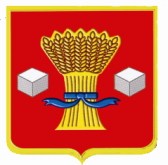 АдминистрацияСветлоярского муниципального района Волгоградской областиПОСТАНОВЛЕНИЕот 19.02. 2024                  № 191В связи с изменением кадрового состава администрации Светлоярского муниципального района Волгоградской области, а также в целях реализации постановления Администрации Волгоградской области от 03.12. 2020 № 744-п «О дополнительных мерах в сфере организации осуществления закупок товаров, работ, услуг для обеспечения государственных нужд Волгоградской области», руководствуясь Уставом Светлоярского муниципального района Волгоградской области,п о с т а н о в л я ю:Внести изменения в состав коллегиального органа при администрации Светлоярского муниципального района Волгоградской области по согласованию документов, разрабатываемых администрацией Светлоярского муниципального района Волгоградской области и подведомственным ей муниципальным учреждением Светлоярского муниципального района Волгоградской области при осуществлении закупок товаров, работ, услуг для обеспечения муниципальных нужд Светлоярского муниципального района Волгоградской области от 29.06.2021 № 1119 «О коллегиальном органе при администрации Светлоярского муниципального района Волгоградской области по согласованию документов, разрабатываемых администрацией Светлоярского муниципального района Волгоградской области и подведомственным ей муниципальным учреждением Светлоярского муниципального района Волгоградской области при осуществлении закупок товаров, работ, услуг для обеспечения муниципальных нужд Светлоярского муниципального района Волгоградской области», изложив его в новой редакции (прилагается).Отделу по муниципальной службе, общим и кадровым вопросам администрации Светлоярского муниципального района (Иванова Н.В.) разместить настоящее постановление на официальном сайте Светлоярского муниципального района Волгоградской области.Контроль за исполнением настоящего постановления возложить на заместителя главы Светлоярского муниципального района Волгоградской области Мокееву И.А.Глава муниципального района                                                                В.В.ФадеевСапельникова Н.С.Приложение к постановлению администрации Светлоярского муниципального района Волгоградской областиот ___.___.2024 № ______СОСТАВколлегиального органа при администрации Светлоярского муниципального района Волгоградской области по согласованию документов, разрабатываемых администрацией Светлоярского муниципального района Волгоградской области и подведомственным ей муниципальным учреждением Светлоярского муниципального района Волгоградской области при осуществлении закупок товаров, работ, услуг для обеспечения муниципальных нужд Светлоярского муниципального района Волгоградской областиМокееваИрина Александровна-заместитель главы Светлоярского муниципального района Волгоградской области, председатель коллегиального органаИщенкоЛюдмила Николаевна-начальник отдела экономики, развития предпринимательства и защиты прав потребителей администрации Светлоярского муниципального района Волгоградской области, заместитель председателя коллегиального органаСапельникова Наталия Сергеевна-директор муниципального казенного учреждения «Светлоярский центр торгов и закупок», секретарь коллегиального органа (по   согласованию)Захаров Юрий Николаевич-директор муниципального учреждения «Центр инновационных технологий» (по согласованию)Красовская Татьяна Александровна-начальник расчетно-финансового отдела администрации Светлоярского муниципального района Волгоградской областиНовиков Владимир Александрович-директор муниципального казенного учреждения «Управление муниципального хозяйства» Светлоярского муниципального района Волгоградской области (по согласованию)Троилина Любовь Владимировна-начальник юридического отдела администрации Светлоярского муниципального района Волгоградской области